Republika HrvatskaGrad ZagrebGRADSKI URED ZA PROSTORNO UREĐENJE,  IZGRADNJU GRADA,  GRADITELJSTVO, KOMUNALNE POSLOVE I PROMETOdjel za graditeljstvo Središnji odsjek za graditeljstvoTrg Stjepana Radića 1, ZagrebKlasa: UP/I-361-03/17-001/581Ur. broj: 251-13-22-1/050-17-4Zagreb, 9.5.2017.Gradski ured za prostorno uređenje, izgradnju grada, graditeljstvo, komunalne poslove i promet, Odjel za graditeljstvo, Središnji odsjek za graditeljstvo, rješavajući po zahtjevu Grada Zagreba, (OIB 61817894937), iz Zagreba, Trg Stjepana Radića 1., zastupanog po Alanu Ordulju d. i. prom.,  temeljem članka 99. stavak 1. Zakona o gradnji („Narodne novine“ broj 153/2013 i 20/17), izdaje sljedeću:GRAĐEVINSKU DOZVOLU1. Dozvoljava se Gradu Zagrebu, izgradnja servisnog puta od stacionaže 0+029.0 do stacionaže 0+227.5 na novoformiranim  k. č. br. 3959/ 3, 3959/1 i 440/2 k. o. Črnomerec (nastalim od k. č. br. 3959,  430/1, 430/2, 430/3, 430/4, 431, 436 i 440 k. o. Črnomerec) te na novoformiranim k. č. br. 4884/2 i 4203/2 k. o. Mikulići (nastalim od k. č. br. 4882/5, 4884, 4886 i 4159 k. o. Mikulići), kao 15. faze, etape II, regulacije potoka Črnomerec – Velikog potoka, gradnje sabirnog kanala, geotehničkih građevina i servisnog puta u zoni potoka Črnomerec od kraja Ulice Črnomerečki potok do brane Črnomerec. Izgradnja se dozvoljava u skladu s glavnim projektom ZOP 4643-3/15.GS-GP, TD 102-41/2015 izrađenim po  trgovačkom društvu Hidrokonzalt projektiranje d. o. o. u listopadu 2015.;2. Ova dozvola prestaje važiti ako investitor ne pristupi građenju u roku od tri godine od dana pravomoćnosti iste.3. Investitor je dužan ovom tijelu prijaviti početak građenja najkasnije osam dana prijepočetka građenja.4. Građevinska dozvola nema pravnih učinaka na vlasništvo i druga stvarna prava na nekretnini za koju je izdana i ne predstavlja pravnu osnovu za ulazak u posjed nekretnine. OBRAZLOŽENJEGrad Zagreb, (OIB 61817894937), Zagreb, Trg Stjepana Radića 1., zastupan po Alanu Ordulju d. i. prom. je dana 24. 1. 2017. godine podnio zahtjev za izdavanje građevinske dozvole za izgradnju servisnog puta od stacionaže 0+029.0 do stacionaže 0+227.5 na novoformiranim  k. č. br. 3959/ 3, 3959/1 i 440/2 k. o. Črnomerec (nastalim od  k. č. br. 3959,  430/1, 430/2, 430/3, 430/4, 431, 436 i 440 k. o. Črnomerec) te na novoformiranim k. č. br. 4884/2 i 4203/2 k. o. Mikulići (nastalim od k. č. br. 4882/5, 4884, 4886 i 4159 k. o. Mikulići), kao 15. faze, etape II, regulacije potoka Črnomerec – Velikog potoka, gradnje sabirnog kanala, geotehničkih građevina i servisnog puta u zoni potoka Črnomerec od kraja Ulice Črnomerečki potok do brane Črnomerec, na temelju pravomoćne lokacijske dozvole Klasa: UP/I-350-05/15-01/116, Urbroj: 251-13-21/108-2015-22 od 27. 7. 2015. godine. Za izgradnju korita vodotoka od stacionaže 0+369,60 do stacionaže 0+458,00, na novoformiranim k. č. br. 3959/ 3 i k. č. br. 3959/1 k. o. Črnomerec (nastalim od k. č. br. 3959 i 431 k. o. Črnomerec) i na novoformiranoj k. č. br. 4884/2 k. o. Mikulići (nastaloj od k. č. br. 4882/5, 4884 i 4886 k. o. Mikulići), kao 1. i. 2. faze, etape I, izdana je Građevinska dozvola Kl. Up/I-361-03/16-001/1253, Urbroj: 251-13-22-1/050-16-6 od 14. 12. 2016., a za izgradnju servisnog puta od stacionaže 0+000.0 do stacionaže 0+029.0 na novoformiranoj k. č. br. 3959/ 3 k. o. Črnomerec (nastaloj od k. č. br. 3959 k. o. Črnomerec), kao 14. faze, etape II, navedene složene građevine izdana je  Građevinska dozvola Kl. Up/I-361-03/16-001/1289, Urbroj: 251-13-22-1/050-17-4 od 10. 1. 2017.   Uz zahtjev za izdavanje građevinske dozvole investitor je priložio:1. Tri primjerka glavnog projekta navedenog u točki 1. izreke s izjavom projektanta da je glavni projekt izrađen u skladu s lokacijskom dozvolom i drugim propisima u skladu s kojima mora biti izrađen;2. Potvrde javnopravnih tijela da je glavni projekt izrađen u skladu s posebnim propisima, odnosno posebnim uvjetima i to:HEP Operatora distribucijskog sustava d. o. o., Br.  4/01-1.1-62979/15-5550-KM-31360/15 od 7. 12. 2015. Vodoopskrbe i odvodnje, Oznaka VIO-06-01-15-3896, Urbroj: 00-15-001 od 8. 12. 2015.  Vodoopskrbe i odvodnje, od 16. 5. 2016.   Hrvatskih voda Kl: 325-01/15-07/0004513, Urbroj: 374-25-1-16-2 od 25. 5. 2016. Hrvatskih šuma d. o. o. Urbroj: ZG-06-15-1979/02-ĐBS od 23. 11. 2015. Ministarstva zdravlja Kl: 540-02/15-05/5960, Urbroj: 534-07-2-1-7/24-15-2 od 24. 11. 2015. 	3. Dokaz pravnog interesa  investitora za izdavanje građevinske dozvole:	Zahtjevu za izdavanje građevinske dozvole prileže ponovljeni dopisi Ministarstvu državne imovine  Gradskog ureda za imovinske poslove i imovinu Grada od 20.veljače 2017. i 24.ožujka 2017.godine, posljednji s urednom dostavom – na dostavnici je čitljiva potvrda o prijemu pismena u Ministarstvu od 27.3.2017.-  za izgradnju servisnog puta nad zacjevljenim postojećim koritom  potoka  (0+029,0-0+074,0) na dijelu novoformirane k.č.br.3959/1 i k.č.br.3959/3, k.o.Črnomerec  u naravi javno dobro vode /izvadak iz zemljišne knjige z.k.ul.br.25, k.o.Grad Zagreb  za z.k.č.br.8994/1, u naravi potok na kojem je upisana općenarodna imovina/:Rješenje KLASA:UP/I-325-01/16-16/463, UR.BR:374-25-4-16-2 od 5.10.2016. Hrvatskih voda, Vodnogospodarskog odjela za Gornju Savu kojim je osnovano pravo građenja u korist Grada Zagreba radi izgradnje servisnog puta nadsvođenjem vodotoka potoka u površini  od 194m2 radi regulacije potoka Črnomerec – Veliki potok na dijelu z.k.č.br.8994/1, k.o. Grad Zagreb /pravo građenja ucrtano je na geodetskoj situaciji u širini od 0.0 do 3.5metara, a dužine 75m; - na dijelu novoformirane k.č.br.4884/2, k.o.Mikulići koja prema identifikaciji katastra odgovara dijelu z.k.č.br.433/2, k.o.Gornje Vrapče, z.k.ul.1699 za koju je pokrenut postupak potpunog izvlaštenja pred Gradskim uredom za imovinsko pravne poslove KLASA:UP/I-943-04/16-01/38 od 23.6.2016.godine;-za novoformiranu k.č.br.440/2, k.o.Črnomerec i za dio novoformirane k.č.br.4203/2, k.o.Mikulići (za izgradnju servisnog puta od stacionaže 0+0,74 do 0+080 širine kolnika od 3,5 metara i izgradnju servisnog puta od stacionaže 0+0,80 do 0+0,227,5 širine kolnika od 5metara prileži:Prijedlog za potpuno izvlaštenje KLASA:701-01/16-045/171, UR.BR:251-03-32/31-16-2 od 22.7.2016. dijela k.č.br.430/1, dijela k.č.br.430/2, dijela k.č.br.430/3,  i dijela k.č.br.br. 430/4,  sve k.o. Črnomerec koje prema evidenciji katastra o identifikaciji  odgovaraju  dijelu z.k.č.br.8978, k.o.Grad Zagreb, a prema R.N.-u br. 2165/15, k.o.Črnomerec;Prijedlog za potpuno izvlaštenje KLASA:701-01/16-045/172, UR.BR:251-03-32/38-16-2 od   22.7.2016. dijela k.č.br.431, k.o. Črnomerec koja prema evidenciji katastra o identifikaciji odgovara  dijelu z.k.č.br.8979/2, k.o.Grad Zagreb, a prema R.N.-u br. 2165/15, k.o.Črnomerec;Rješenje o izvlaštenju Gradskog ureda za imovinsko pravne poslove i imovinu Grada, Odjela za naknade i izvlaštenja, KLASA:UP/I-943-04/16-01/39, UR.BR:251-14-11/104-16-20 od 18.11.2016. godine za dio k.č.br.436, k.o.Črnomerec koja prema evidenciji katastra o identifikaciji  odgovara dijelu z.k.č.br.8980/1 k.o.Grad Zagreb, a prema R.N.-u br. 2165/15, k.o.Črnomerec;Rješenje o izvlaštenju Gradskog ureda za imovinsko pravne poslove i imovinu Grada, Odjela za naknade i izvlaštenja, KLASA:UP/I-943-04/16-01/46, UR.BR:251-14-11/104-16-13 od 20.10.2016.godine za dio k.č.br.440, k.o.Črnomerec koja prema evidenciji katastra o identifikaciji  odgovara dijelu z.k.č.br.8980/2, k.o.Grad Zagreb, a prema R.N.-u br. 2165/15, k.o.Črnomerec;prijedlog za potpuno izvlaštenje KLASA:701-01/16-045/186, UR.BR:251-03-32/38-16-2 od               24.8.2016. dijela k.č.br.4159, k.o.Mikulići koja prema evidenciji katastra o identifikaciji               odgovara  dijelu z.k.č.br.2588/2, k.o.Šestine, a prema R.N.-u br. 1992/15, k.o.Mikulići.Izvršno rješenje KLASA:UP/I325-02/16-03/15, UR.BR:517-17-4 od 13.1.2017. Ministarstva zaštite okoliša i energetike kojim se ukida svojstvo javnog vodnog dobra potoka na dijelu k.č.br.8994/1, k.o.Grad Zagreb za novoformiranu k.č.br.8994/20 površine 454m2 ;- za k.č.br.3959/2, k.o.Črnomerec /novoformiranu k.č.br.8994/20, k.o.Grad Zagreb površine 454m2 /;koja je dio novoformirane k.č.br.440/2, k.o.Črnomerec prileži zahtjev za rješavanje imovinsko pravnih odnosa na z.k.č.br.8994/20, k.o.Grad Zagreb, KLASA:944-09/16-01/11, UR.BR:251-14-22-1/008-17-5 od 31.1.2017. Gradskog ureda za imovinsko pravne poslove i imovinu Grada koji je podnesen Ministarstvu državne imovine za nekretninu na kojoj je prestao status javnog vodnog dobra temeljem pravomoćnog rješenja Ministarstva zaštite okoliša i energetike KLASA:UP/I-325-02/16-03/15, UR.BR:517-17-4 od 13.1.2017.  	(Sukladno odredbi članka 35. st.1. Zakona o izmjeni i dopuni Zakona o gradnji (Nar.nov.br.20/17) koji je stupio na snagu 9.ožujka 2017. dokazom pravnog interesa za izdavanje građevinske dozvole smatra se: poziv na odredbu posebnog zakona kojim je utvrđen interes Republike Hrvatske za građenje građevine za koju je zatražena građevinska dozvola ako je investitor podnio zahtjev za rješavanje imovinsko pravnih odnosa na zemljištu, građevinama ili drugim nekretninama u vlasništvu Republike Hrvatske. )		Zahtjevu za izdavanje građevinske dozvole prileže ponovljeni dopisi Ministarstvu državne imovine  Gradskog ureda za imovinske poslove i imovinu Grada od 20.veljače 2017. i 24.ožujka 2017.godine, posljednji s urednom dostavom – na dostavnici je čitljiva potvrda o prijemu pismena u Ministarstvu od 27.3.2017.	U postupku izdavanja građevinske dozvole utvrđeno je da su uz zahtjev priloženi svi propisani dokumenti iz članka 108. stavak 2. Zakona o gradnji. Uvidom u glavni projekt utvrđeno je da je taj projekt izrađen u skladu s Lokacijskom dozvolom Klasa: UP/I-350-05/15-01/116, Urbroj: 251-13-21/108-2015-22 od 27. 7. 2015. godine. Također je utvrđeno da je glavni projekt izradila ovlaštena osoba, da je propisano označen, te izrađen na način da je onemogućena promjena njegova sadržaja odnosno zamjena njegovih dijelova. 	Sukladno odredbi članka 22. Zakona o vodama st. 3. i 4. vodne građevine od interesa su za Republiku Hrvatsku te je i građenje i održavanje vodnih građevina iz tog članka u interesu Republike Hrvatske. Stranke u ovom postupku su, temeljem odredbe čl. 115. st. 3. Zakona o gradnji investitor, vlasnik nekretnine za koju se izdaje građevinska dozvola i nositelj drugih stvarnih prava na toj nekretnini. Stranke su, temeljem odredbe čl. 116. st. 1. Zakona o gradnji, pozvane na uvid u spis radi izjašnjenja javnim pozivom koji je objavljen na oglasnoj ploči i na internetskoj stranici ovog tijela, a poziv je izložen na nekretnini za koju se izdaje ova dozvola. Pozivu se nitko od stranaka nije odazvao. Slijedom iznesenoga, a temeljem odredbe članka 110. stavak 1. Zakona o gradnji, odlučeno je kao u izreci ove građevinske dozvole. Utvrđenje iz toč. 2. izreke temelji se na odredbi čl. 123. st 1., utvrđenje iz toč. 3. izreke na odredbi čl. 131. st. 1., a utvrđenje iz točke 4. na odredbi čl. 107. st. 2. Zakona o gradnji.  UPUTA O PRAVNOM LIJEKU:Protiv ove građevinske dozvole može se izjaviti žalba Ministarstvu graditeljstva i prostornoga uređenja, Zagreb, Ulica Republike Austrije 20, u roku od 15 dana od  dana primitka. Žalba se predaje neposredno ili šalje poštom ovom Uredu, a može se izjaviti i na zapisnik, uz pristojbu od 50,00 Kn državnih biljega prema Tbr. 3. Tarife upravnih pristojbi (NN br. 115/16)Investitor je prema čl. 6. Zakona o upravnim pristojbama oslobođen plaćanja pristojbi.Viši upravni savjetnikGordan Ciglar, dipl. ing. arh.DOSTAVITI:1. Alan Ordulj, ovdje (za Grad Zagreb)	- uz prilog 2 mape gl. projekta2. Oglasna ploča 8 dana3. Dokumentacija prostora – ovdje4. Evidencija, ovdje5. Arhiva, ovdje.NA ZNANJE:1. Sektor za postupak izrade i donošenja dokumenata prostornog uređenja, Zagreb, Republike Austrije 18.2. Odjel za komunalne poslove – ovdje (po izvršnosti)3. Hrvatske vode, Vodnogospodarski odjel za slivno područje Grada Zagreba, Zagreb, Ulica grada Vukovara 271. (po izvršnosti)4. na web stranici Grada Zagreba 30 dana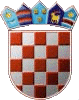 